	 ДУМА 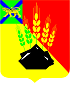 МИХАЙЛОВСКОГО МУНИЦИПАЛЬНОГОРАЙОНАРЕШЕНИЕс. Михайловка13.12.2016г.	       № 151ПроектО внесении изменения в Устав Михайловского муниципального районаВ соответствии с Федеральным законом от 06.10.2003 №131-Ф3 «Об общих принципах организации местного самоуправления в Российской Федерации», руководствуясь Уставом Михайловского муниципального района, Дума Михайловского муниципального районаР Е Ш И Л А:1. Внести в Устав Михайловского муниципального района следующее изменение:в части 3 статьи 26 слова  «.. .и положение о ней...» - исключить.    2. Данный проект решения опубликовать в Общественно-политической  газете Михайловского муниципального района «Вперед» 3. Вынести проект решения «О внесении изменений и дополнений в Устав Михайловского муниципального района  для обсуждения с участием жителей района на публичные слушания.4. Поручить проведение публичных слушаний Оргкомитету, утвержденному решением Думы Михайловского муниципального района № 374 от 17.07.2007 года.5.  Письменные предложения и замечания по внесению изменений и дополнений в Устав Михайловского муниципального района направлять в Думу Михайловского муниципального района.Председатель Думы Михайловскогомуниципального района	В.В. Ломовцев